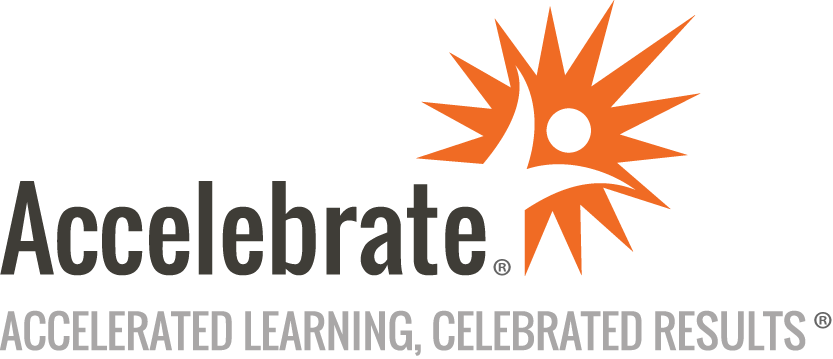 VMware vSphere: Install, Configure, ManageCourse Number: VM-100
Duration: 5 daysOverviewThis VMware vSphere training course provides intensive hands-on training on installing, configuring, and managing VMware vSphere® 8, which includes VMware ESXi™ 8 and VMware vCenter Server® 8. This course prepares you to administer a vSphere infrastructure for an organization of any size. This course is the foundation for most other VMware technologies in the software-defined data center.PrerequisitesSystem administration experience on the Microsoft Windows or Linux operating systems.MaterialsAll attendees receive the official VMware courseware for this course.Software Needed on Each Student PCA modern web browser and an Internet connection free of restrictive firewalls, so that the student can connect by SSH and Remote Desktop (RDP) into the virtual environment for the training.ObjectivesInstall and configure ESXi hostsDeploy and configure vCenterUse the vSphere Client to create the vCenter inventory and assign roles to vCenter usersCreate virtual networks using vSphere standard switches and distributed switchesCreate and configure datastores using storage technologies supported by vSphereUse the vSphere Client to create virtual machines, templates, clones, and snapshotsCreate content libraries for managing templates and deploying virtual machinesManage virtual machine resource allocationMigrate virtual machines with vSphere vMotion and vSphere Storage vMotionCreate and configure a vSphere cluster that is enabled with vSphere High Availability (HA) and vSphere Distributed Resource SchedulerManage the life cycle of vSphere to keep vCenter, ESXi hosts, and virtual machines up to dateOutlineCourse Introduction Introductions and course logisticsCourse objectivesvSphere and Virtualization Overview Explain basic virtualization conceptsDescribe how vSphere fits in the software-defined data center and the cloud infrastructureRecognize the user interfaces for accessing vSphereExplain how vSphere interacts with CPUs, memory, networks, storage, and GPUsInstalling and Configuring ESXi Install an ESXi hostRecognize ESXi user account best practicesConfigure the ESXi host settings using the DCUI and VMware Host ClientDeploying and Configuring vCenter Recognize ESXi hosts communication with vCenterDeploy vCenter Server ApplianceConfigure vCenter settingsUse the vSphere Client to add and manage license keysCreate and organize vCenter inventory objectsRecognize the rules for applying vCenter permissionsView vCenter logs and eventsConfiguring vSphere Networking Configure and view standard switch configurationsConfigure and view distributed switch configurationsRecognize the difference between standard switches and distributed switchesExplain how to set networking policies on standard and distributed switchesConfiguring vSphere Storage Recognize vSphere storage technologiesIdentify types of vSphere datastoresDescribe Fibre Channel components and addressingDescribe iSCSI components and addressingConfigure iSCSI storage on ESXiCreate and manage VMFS datastoresConfigure and manage NFS datastoresDeploying Virtual Machines Create and provision VMsExplain the importance of VMware ToolsIdentify the files that make up a VMRecognize the components of a VMNavigate the vSphere Client and examine VM settings and optionsModify VMs by dynamically increasing resourcesCreate VM templates and deploy VMs from themClone VMsCreate customization specifications for guest operating systemsCreate local, published, and subscribed content librariesDeploy VMs from content librariesManage multiple versions of VM templates in content librariesManaging Virtual Machines Recognize the types of VM migrations that you can perform within a vCenter instance and across vCenter instancesMigrate VMs using vSphere vMotionDescribe the role of Enhanced vMotion Compatibility in migrationsMigrate VMs using vSphere Storage vMotionTake a snapshot of a VMManage, consolidate, and delete snapshotsDescribe CPU and memory concepts concerning a virtualized environmentDescribe how VMs compete for resourcesDefine CPU and memory shares, reservations, and limitsDeploying and Configuring vSphere Clusters Create a vSphere cluster enabled for vSphere DRS and vSphere HAView information about a vSphere clusterExplain how vSphere DRS determines VM placement on hosts in the clusterRecognize use cases for vSphere DRS settingsMonitor a vSphere DRS clusterDescribe how vSphere HA responds to various types of failuresIdentify options for configuring network redundancy in a vSphere HA clusterRecognize vSphere HA design considerationsRecognize the use cases for various vSphere HA settingsConfigure a vSphere HA clusterRecognize when to use vSphere Fault ToleranceConclusion